						Nowogród Bobrzański, 25 października 2023 r.GKIII.6220.17.2021.MJS/MWDECYZJAzmieniająca decyzję o środowiskowych uwarunkowaniach	Na podstawie art. 71 ust. 1, art. 71 ust. 2 pkt 2, art. 75 ust. 1 pkt 4, art. 84,  art. 85 ust. 1 i art. 85 ust. 2 pkt 2, art. 87 ustawy z dnia   października 2008r. o udostępnianiu informacji o środowisku i jego ochronie, udziale społeczeństwa w ochronie środowiska oraz o ocenach oddziaływania na środowisko ( Dz. U. z 2023 r., poz. 1094 z późn. zm.), a także §3 ust. 1 pkt 69 lit. d rozporządzenia Rady Ministrów z dnia 10 września 2019 r. w sprawie przedsięwzięć mogących znacząco oddziaływać na środowisko (Dz. U. z 2019 r., poz. 1839 z późn. zm.) oraz art. 104 i art. 155 ustawy z dnia 14 czerwca 1960 r. Kodeks postępowania administracyjnego (Dz. U. z 2023 r., poz. 775 z późn. zm.), po rozpatrzeniu wniosku Pana Michała Wójciaka, działającego w imieniu i na rzecz Gminy Nowogród Bobrzański, ul. J. Słowackiego 11, 66-010 Nowogród Bobrzański w sprawie wydania decyzji zmieniającej decyzję o środowiskowych uwarunkowaniach dla przedsięwzięcia pn.: „Zbiornik retencyjny w Pierzwinie” realizowanego na działce nr ewid. 16/5 i 21 obręb 0014 Pierzwin, gmina Nowogród Bobrzański, powiat zielonogórski, woj. lubuskieORZEKAMzmienić decyzję o środowiskowych uwarunkowaniach znak: GKIII.6220.17.2021.MJS/MW z dnia 15 lipca 2022 r. dla przedsięwzięcia pn.: „Zbiornik retencyjny w Pierzwinie” realizowanego na działce nr ewid. 16/5 i 21 obręb 0014 Pierzwin, gmina Nowogród Bobrzański, powiat zielonogórski, woj. lubuskie, w ten sposób, że:na stronie 4 w wersie 25 licząc od dołu strony było:„(…)Parametry główne zbiornika:powierzchnia zbiornika po krawędzi głównej skarp- 9025 m2powierzchnia dna zbiornika 				- 6085 m2pojemność zbiornika przy NPP 82,80 n.p.m.	- 12740 m2”	będzie:„(…)Parametry główne zbiornika:powierzchnia zbiornika po krawędzi głównej skarp- 9380 m2powierzchnia dna zbiornika 				- 7410 m2pojemność zbiornika przy NPP 82,80 n.p.m.	- 12740 m2”II. na stronie 4 w wersie 18 licząc od dołu strony było:„ (…) Parametry przepustu wlotowego:przewodu rurowego średnicy = 60 cmdługość przewodu		L= 6,0 mdok wlotowy i wylotowy	L=165 cmrzędna dna wlotu		81.50 m npmrzędna dna wylotu		81.40 m npm”będzie:„ (…) Parametry przepustu wlotowego:przewodu rurowego średnicy = 60 cmdługość przewodu		L= 6,0 mdok wlotowy i wylotowy	L=165 cmrzędna dna wlotu		81.50 m npmrzędna dna wylotu		81.1 m npm”III. Charakterystyka przedsięwzięcia stanowi załącznik do niniejszej decyzji.IV. Pozostała treść decyzji pozostaje bez zmian.UZASADNIENIE	W dniu 26 czerwca 2023 r. (data wpływu do tut. Urzędu 26 czerwca 2023 r.) do Burmistrza Nowogrodu Bobrzańskiego wpłynął wniosek Pana Michała Wójciaka, działającego w imieniu i na rzecz Gminy Nowogród Bobrzański o wydanie zmiany ostatecznej decyzji o środowiskowych uwarunkowaniach, znak: GKIII.6220.17.2021.MJS/MW z dnia 15 lipca 2022 r., dla przedsięwzięcia pn.: „Zbiornik retencyjny w Pierzwinie” realizowanego na działce nr ewid. 16/5 i 21 obręb 0014 Pierzwin, gmina Nowogród Bobrzański, powiat zielonogórski, woj. lubuskie. Wniosek został uzupełniony w dniu 23 sierpnia 2023 r.	 W myśl art. 155 ustawy z dnia 14 czerwca 1960 r. Kodeks postępowania administracyjnego (Dz. U. z 2023 r., poz. 775 z późn. zm.) „ decyzja ostateczna, na mocy której strona nabyła prawo, może być w każdym czasie za zgodą strony uchylona lub zmieniona przez organ administracji publicznej, który ją wydał, jeżeli przepisy szczególne nie sprzeciwiają się uchyleniu lub zmianie takiej decyzji i przemawia za tym interes społeczny lub słuszny interes strony”.	Art. 87 ustawy z dnia 3 października 2008 r. o udostępnianiu informacji  o środowisku i jego ochronie, udziale społeczeństwa w ochronie środowiska oraz o ocenach oddziaływania na środowisko (Dz. U. z 2023 r., poz. 1094 z późn. zm.) wprowadza wymóg zastosowania procedury wymaganej przy wydawaniu decyzji o środowiskowych uwarunkowaniach na realizację przedsięwzięcia również dla zmiany dokonywanej w trybie art. 155 k.p.a.	Wobec powyższego Burmistrz Nowogrodu Bobrzańskiego zwrócił się do Regionalnego Dyrektora Ochrony Środowiska w Gorzowie Wielkopolskim, Państwowego Powiatowego Inspektora Sanitarnego w Zielonej Górze oraz Dyrektora Państwowego Gospodarstwa Wodnego Wody Polskie Zarządu Zlewni w Zielonej Górze z prośbą o wydanie opinii co do konieczności przeprowadzenia oceny oddziaływania przedsięwzięcia na środowisko.	Obwieszczeniem z dnia 25 sierpnia 2023 r., znak: GKIII.6220.17.2021.MJS/MW, poinformowano strony o wszczęciu postępowania w przedmiotowej sprawie. Informacja o toczącym się postępowaniu została zamieszczona w publicznie dostępnym wykazie- ekoportal (nr karty 149/2023).	Państwowy Powiatowy Inspektor Sanitarny w Zielonej Górze opinią znak: NZ.9022.1.68.2023 z dnia 5 września 2023 r. (data wpływu do tut. Urzędu: 5.09.2023 r.) wyraził stanowisko, że w zakresie wymagań higienicznych i zdrowotnych nie stwierdza potrzeby przeprowadzenia oceny oddziaływania przedsięwzięcia na środowisko.	Regionalny Dyrektor Ochrony Środowiska w Gorzowie Wielkopolskim, w opinii z dnia 15 września 2023 r. (data wpływu do tut. Urzędu: 15.09.2023r.); znak: WZŚ.4220.450.2023.AJ stwierdził, że dla planowanego przedsięwzięcia nie ma konieczności przeprowadzenia oceny oddziaływania na środowisko, w postępowaniu w ramach zmiany decyzji Burmistrza Nowogrodu Bobrzańskiego o środowiskowych uwarunkowaniach z dnia 15 lipca 2021 r., znak. GKIII.6220.17.2021.MJS/MW. 	Dyrektor Państwowego Gospodarstwa Wodnego Wody Polskie Zarządu Zlewni w Zielonej Górze w opinii z dnia 18 września 2023 r. (data wpływu do tut. Urzędu: 20.09.2023 r.), znak: WR.ZZŚ.7.435.23.2022.MLW, wyraził stanowisko, że dla przedmiotowego przedsięwzięcia nie istnieje konieczność przeprowadzenia oceny oddziaływania na środowisko.	Pełnomocnik inwestora wystąpił z wnioskiem  z dnia 26 czerwca 2023 r. o zmianę przedmiotowej decyzji o środowiskowych uwarunkowaniach w zakresie:zmiany powierzchni zbiornika po krawędzi górnej skarp, tj. z „9025 m2” na „9380 m2”,zmiany powierzchni dna zbiornika, tj. z „6085 m2” na „7410 m2”,zmiany rzędnej dna wylotu przepustu wlotowego do zbiornika, tj. z „81.4 m npm” na „81.1 m npm”.	Planowane zmiany związane są z wykonaniem szczegółowego projektu, co wymusiło skorygowanie parametrów technicznych zbiornika. 	W pozostałym zakresie inwestycja pozostaje tożsama z zakresem ocenionym już na etapie decyzji o środowiskowych uwarunkowaniach. Planowany zakres zmian nie pogorszy standardów środowiska.Biorąc pod uwagę zakres wnioskowanych zmian należy uznać, iż oddziaływania na etapie realizacji  i funkcjonowania przedsięwzięcia nie będą miały charakteru znaczącego i będą tożsame z oddziaływaniami przeanalizowanymi na etapie wydawania ww. decyzji o środowiskowych uwarunkowaniach.	Obwieszczeniem z dnia 3 października 2023 r. poinformowano strony postępowania o możliwości zapoznania się ze zgromadzonym w sprawie materiałem dowodowym. W wyznaczonym terminie nie wpłynęły żadne uwagi ani wnioski.	Na podstawie zebranych materiałów, biorąc pod uwagę opinie Regionalnego Dyrektora Ochrony Środowiska w Gorzowie Wielkopolskim, Dyrektora Państwowego Gospodarstwa Wodnego Wody Polskie Zarządu Zlewni w Zielonej Górze oraz Państwowego Powiatowego Inspektora Sanitarnego w Zielonej Górze, po dokonaniu analizy oddziaływania   na środowisko planowanego przedsięwzięcia ustalono, że jego realizacja nie spowoduje zagrożenia dla środowiska i zdrowia ludzi, także po wprowadzeniu planowanych zmian. 	Na podstawie art. 86 ustawy ooś decyzja o środowiskowych uwarunkowaniach wiąże organ wydający decyzje o których mowa w art. 72 ust. 1 pkt 1-29.		Wobec powyższego decyzję uważa się za zasadną.                                                                                                    Z up. Burmistrza                                                                                                             mgr inż. Mirosław Walencik                                                                                                             Zastępca BurmistrzaPOUCZENIE1. Od niniejszej decyzji służy stronom odwołanie do Samorządowego Kolegium Odwoławczego w Zielonej Górze za pośrednictwem Burmistrza Nowogrodu Bobrzańskiego w terminie 14 dni od dnia doręczenia niniejszej decyzji.2. Zgodnie z art. 127a ustawy z dnia 14 czerwca 1960r.- Kodeks postępowania administracyjnego w trakcie biegu terminu do wniesienia odwołania strona może zrzec się prawa do wniesienia odwołania wobec organu administracji publicznej, który wydał decyzję. Z dniem doręczenia organowi administracji publicznej oświadczenia o zrzeczeniu się prawa do wniesienia odwołania przez ostatnią ze stron postępowania decyzja staje się ostateczna i prawomocna.Otrzymują:Michał Wójciak –pełnomocnik Gminy Nowogród BobrzańskiHYDEKOPROJEKTul. Agrestowa 61/10, 65-780 Zielona GóraStrony postępowania zgodnie z art. 49 k.p.aA/aDo wiadomości:Regionalny Dyrektor Ochrony Środowiskaul Jagiellończyka 1366-400 Gorzów WielkopolskiPaństwowy Powiatowy Inspektor Sanitarnyul. Jasna 1065-470 Zielona GóraPaństwowe Gospodarstwo Wodne Wody PolskieZarząd Zlewni w  Zielonej Górzeul. Ptasia 2B65-514 Zielona GóraStarosta Powiatowy w Zielonej Górzeul. Podgórna 565-057 Zielona Góra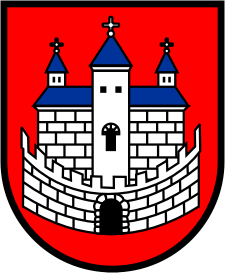 Burmistrz Nowogrodu BobrzańskiegoBurmistrz Nowogrodu BobrzańskiegoBurmistrz Nowogrodu Bobrzańskiegoul.  Słowackiego 1166-010 Nowogród BobrzańskiNIP: 9291004928
e-mail: gmina@nowogrodbobrz.pl
web: www.nowogrodbobrz.plDni i godziny urzędowania:Poniedziałek  8.00-16.00wtorek - piątek.7.00 – 15.00Nr telefonów i faksów:Centrala   517886299Fax             68 411 39 32Nr telefonów i faksów:Centrala   517886299Fax             68 411 39 32